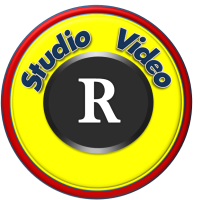 Прайс лист                                                                                                                                                  на создание сайтовСайт – ВИЗИТКА                                                              от 9 000 Руб.                                                                                                                                              Посадочная страница - захвата  (landig page)   от 8 000 Руб.                                                                                                                                 Сайт - КОРПОРАТИВНЫЙ 	                               от 20 000 Руб.                                                                                                                                 Сайт  - ИНТЕРНЕТ-МАГАЗИН	                               от 30 000 Руб.Прайс-лист SEO ( продвижение сайтов)Продвижение (локальное) сайта 	                             5 000 Руб. в мес.                                                                                                   Продвижение сайта в Москве, Санкт-Петербурге  10 000 Руб. в мес.                                                                                            Продвижение в социальных сетях	                             3 000 Руб. в мес.Прайс-лист на поддержку сайтаИзменение контента (разовое)	               от 500 Руб.                                                                                                                               Изменение контента ( без лимита)	           от 1 000 Руб. в мес.                                                                                                                  Изменение дизайна сайта	                           от 3 000 Руб.                                                                                                                                                                Изменение структуры или CMS	           от 4 000 Руб.                                                                                                                                 Разработка баннера ( статичного)	                   500 Руб.                                                                                                                            Разработка GIF баннера ( анимационного)	1 000 Руб.                                                                                                                                  Разработка FLASH баннера (динамичного)	1 800 Руб.                                                                                                                              Размещение Новостей	                                   500 Руб.                                                                                                                                    Поисковик по сайту	                                                   500 Руб.                                                                                                                                           on-line консультант	                                                   500 Руб.                                                                                                                                                                    Каталог	                                                          от 2 000 Руб.                                                                                                                                           Чат	                                                                                  300 Руб.                                                                                                                                         Слайд ШОУ  ( с фото)	                                                   500 Руб.                                                                                                                                                           Слайд ШОУ (с текстовой информацией)	  1000 Руб.                                                                                                                                             Слайд ШОУ ( видео)	                                                 1400 Руб.                                                                                                                                           Форма обратной связи	                                   500 Руб.                                                                                                                                          Форум	                                                                                2500 Руб.                                                                                                                                                                                      Один час работы программиста	                   500 Руб.На сайте : http://avideo-studio.com  в  форме заказа  Вы можете перечислить услуги, которые Вам необходимы.  